LEAN QC Cart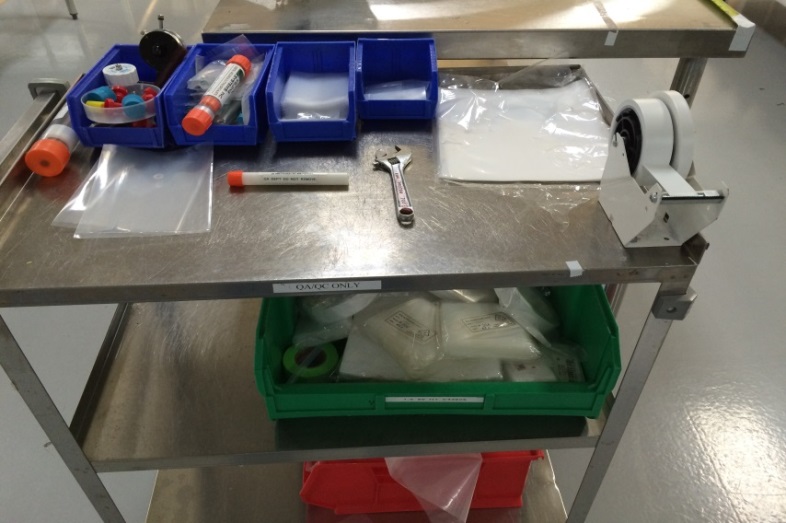 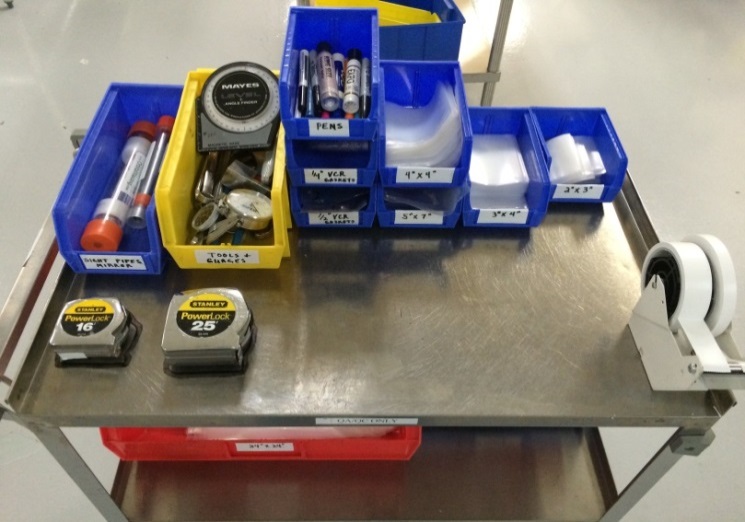 